AMERICAN SADDLEBRED ASSOCIATIONOF THE CAROLINAS, INC. (ASAC)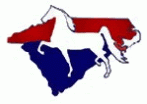 2022 Horse Show AffiliationNAME OF SHOW:  						______				SHOW DATES:  		______								JUDGE(S):  				______							VENUE/CITY/STATE:  	______							___________________________________________________________________________________WEB SITE:  	___________	_______		____________________________________SHOW MANAGER:  	______						________		SHOW MANAGER’S E-MAIL:  		__							PHONE:  		______	___________________________________________	RATING (circle or highlight any that applies)	USEF			USEF LITE		ASHA STAR SHOW	AFFILIATION FEE ENCLOSED (circle or highlight one of the following):  $25.00 (3+ day show)	 	$15.00 (2-day show)		$10.00 (1-day show)$50.00 (series of three 2-day shows)		$20 (series of three 1-day shows)SIGNED BY:  						________TITLE:  				Return this form & payment to:		Susan Harris(checks should be made to ASAC)		757 Sterling Brooke Ct.						Winston-Salem, NC 27103						susanfharris52@gmail.com		or pay online at:		 https://www.asacsaddlebred.com/affiliation-show-formPlease send show results (USEF or ASHA spreadsheet) within 10 days after end of show to:								Susan Harris, ASAC High Points Chair						susanfharris52@gmail.com 	Note: With the ongoing uncertainty surrounding the Covid-19 pandemic, we realize some events may be unavoidably cancelled after being originally scheduled. If a show pays its ASAC affiliation fee and is later cancelled, the payment will be carried over to the following year.